Domovy na Orlici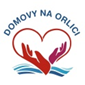 1. máje 104, 517 22 Albrechtice nad Orlicí, IČO 42886171tel, fax.: 494377069, e-mail: info@domovynaorlici.cz                                     Domov pro seniory, Rudé armády 1,517 24 BorohrádekJECH CZ, s.r.o.pí.  Tomková GabrielaNádražní 481518 01 DobruškaIČO 25930818 Objednávka číslo: 116/2022Při písemném styku a na fakturu uvádějte číslo objednávkyV Borohrádku dne 15.11.2022Text---------------------------------------------------------------------------------------------------------------------------Objednáváme 6 ks křesel GAVOTA G2-2-P, koženka VINYTOL  ORANŽ. 7095,  područky - dřevo přírodní   (1 ks  za Kč 28.690,00), 6 ks jídelních desek  (  1 ks za  Kč 1.940,00), 6 ks sad pratelný snímatelný potah KARAGAN BOTANICAL 54 (sedák,opěrák,podnožka 1 ks  za Kč 560,00), v celkové hodnotě  Kč 187.140,00 včetně DPH + včetně dopravy.---------------------------------------------------------------------------------------------------------------------------Děkujeme za vyřízení objednávky.Bankovní spojení: Equa BankČ.ú. 1033329085/6100Tel.: 724886344e-mail: hlouskova@domovynaorlici.czVyřizuje: Hloušková Šárka